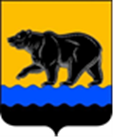 СЧЁТНАЯ ПАЛАТА ГОРОДА НЕФТЕЮГАНСКА16 мкрн., д. 23, помещение № 97, г. Нефтеюганск, Ханты-Мансийский автономный округ - Югра(Тюменская область), 628310, телефон: 20-30-54, факс: 20-30-63 е-mail: sp-ugansk@mail.ru        __________________________________________________________________________________________ЗАКЛЮЧЕНИЕ на проект изменений в муниципальную программу города Нефтеюганска «Профилактика терроризма в городе Нефтеюганске»Счётная палата города Нефтеюганска на основании статьи 157 Бюджетного кодекса Российской Федерации, Положения о Счётной палате города Нефтеюганска, утверждённого решением Думы города Нефтеюганска от 22.12.2021 № 56-VII, рассмотрев проект изменений в муниципальную программу города Нефтеюганска «Профилактика терроризма в городе Нефтеюганске» (далее по тексту – проект изменений, Программа), сообщает следующее:1. В соответствии с Порядком принятия решения о разработке муниципальных программ города Нефтеюганска, их формирования, утверждения и реализации, утверждённым постановлением администрации города Нефтеюганска от 18.04.2019 № 77-нп «О модельной муниципальной программе города Нефтеюганска, порядке принятия решения о разработке муниципальных программ города Нефтеюганска, их формирования, утверждения и реализации»: - муниципальной программой является документ стратегического планирования, содержащий комплекс планируемых мероприятий (результатов), взаимоувязанных по задачам, срокам осуществления, исполнителям и ресурсам, и инструментов государственной и муниципальной политики, обеспечивающих достижение приоритетов и целей, решение задач социально-экономического развития города Нефтеюганска;- ожидаемый результат (показатель) муниципальной программы количественно выраженная характеристика состояния (изменение состояния) социально-экономического развития города, которое отражает результаты реализации программы (достижения цели или решения задачи).Согласно решению Думы города Нефтеюганска от 31.10.2018 № 483-VI «Об утверждении Стратегии социально-экономического развития муниципального образования город Нефтеюганск на период до 2030 года» (далее по тексту – Стратегия) единую базу для разработки документов стратегического планирования формирует Стратегия города.В соответствии со Стратегией основным инструментом, обеспечивающим реализацию муниципальной политики в области социально-экономического развития, являются муниципальные программы. Муниципальные программы реализуются в соответствии с приоритетными направлениями социально-экономического развития города Нефтеюганска.Таблицей 2 Стратегии определены целевые показатели социально-экономического развития муниципального образования город Нефтеюганск до 2030 года.Стратегия не содержит целевые показатели, характеризующие реализацию сферы деятельности по профилактике терроризма.Таким образом, целевые показатели муниципальной Программы не согласованы с целевыми показателями Стратегии.2. В нарушение Модельной муниципальной программы города Нефтеюганска, утверждённой постановлением администрации города Нефтеюганска от 18.04.2019 № 77-нп (с изменениями от 20.10.2023 № 130-нп) «О модельной муниципальной программе города Нефтеюганска, порядке принятия решения о разработке муниципальных программ города Нефтеюганска, их формирования, утверждения и реализации»:- пункта 7.1, не представлен реестр документов, входящих в состав муниципальной программы;- пункта 7.2, в паспорте муниципальной Программы отсутствует наименование «Таблица 1 «Основные положения».Рекомендуем устранить замечания и учесть дальнейшую нумерацию таблиц в паспорте Программы. 3. Проектом изменений планируется:3.1. «Финансовое обеспечение муниципальной программы» в сумме        10 498,600 тыс. рублей, в том числе: - 2024 год в размере 1 499,800 тыс. рублей;- 2025 год в размере 1 499,800 тыс. рублей;- 2026 год в размере 1 499,800 тыс. рублей.На 2027-2030 годы запланировано финансовое обеспечение на уровне 2026 года в общей сумме 5 999,200 тыс. рублей.В ходе экспертизы рассмотрены расходы на очередной финансовый год и плановый период ввиду того, что расчёты предоставлены ответственным исполнителем муниципальной программы на 2024, 2025 и 2026 годы.3.2. По комплексу процессных мероприятий «Повышение квалификации по вопросам профилактики терроризма для муниципальных служащих и работников муниципальных учреждений»:1) соисполнителю программы департамент образования администрации города Нефтеюганска (далее – ДО) на 2024 год в сумме 20,000 тыс. рублей, на 2025 год в сумме 30,000 тыс. рублей, на 2026 год в сумме 20,000 тыс. рублей;2) соисполнителю программы комитет культуры и туризма администрации города Нефтеюганска (далее – ККиТ) на 2024 год в сумме 74,500 тыс. рублей, на 2025 год в сумме 76,300 тыс. рублей, на 2026 год в сумме 63,000 тыс. рублей;3) соисполнителю программы комитет физической культуры и спорта администрации города Нефтеюганска (далее – КФКиС) на 2024 год в сумме 10,000 тыс. рублей, на 2025 год в сумме 10,000 тыс. рублей, на 2026 год в сумме 10,000 тыс. рублей.3.3. По комплексу процессных мероприятий «Повышение уровня антитеррористической защищённости муниципальных объектов»: 1) соисполнителю программы ДО на 2024 год в сумме 480,000 тыс. рублей, на 2025 год в сумме 470,000 тыс. рублей, на 2026 год в сумме 480,000 тыс. рублей;2)  соисполнителю программы ККиТ на 2024 год в сумме 425,300 тыс. рублей, на 2025 год в сумме 423,500 тыс. рублей, на 2026 год в сумме 436,800 тыс. рублей;3) соисполнителю программы КФКиС на 2024 год в сумме 490,000 тыс. рублей, на 2025 год в сумме 490,000 тыс. рублей, на 2026 год в сумме 490,000 тыс. рублей.4. Финансовые показатели, содержащиеся в проекте изменений, не соответствуют расчётам, предоставленным на экспертизу.Комплексы процессных мероприятий по ККиТ не обеспечены финансированием в полном объёме, необходимом для реализации в соответствии с финансово-экономическими обоснованиями, предоставленными на экспертизу, а именно:- «Повышение уровня антитеррористической защищенности муниципальных объектов» на 2025 год в сумме 180,500 тыс. рублей, на 2026 год в сумме 433,200 тыс. рублей;- «Повышение квалификации по вопросам профилактики терроризма для муниципальных служащих и работников муниципальных учреждений» на 2024 год в сумме 9,212 тыс. рублей, на 2025 год 9,212 тыс. рублей, на 2026 год 9,212 тыс. рублей.Рекомендуем оценить реалистичность исполнения комплексных процессных мероприятий.По итогам проведения экспертизы, предлагаем направить проект изменений на утверждение с учётом рекомендаций, отражённых в настоящем заключении. Информацию о решениях, принятых по результатам рассмотрения настоящего заключения, направить в адрес Счётной палаты до 27.11.2023 года.Исполняющий обязанности 						       Э.Н. Хуснуллинапредседателя                                					Исполнитель:инспектор инспекторского отдела № 3Счётной палаты города НефтеюганскаЖадова Валентина Николаевнател. 8 (3463) 20-33-03Исх. ОТ 20.11.2023 № СП-673-3 